Viernes08de OctubrePrimero de PrimariaMatemáticasLos elefantesAprendizaje esperado: Lee, escribe y ordena números naturales hasta 100Énfasis: Completar una decena, dado un número menor que 10¿Qué vamos a aprender?Representarás con numeral la cantidad de objetos que completa la decena, a partir de un conjunto o de un número dado.¿Qué hacemos?Canta la canción de los elefantes, seguramente tu familia sabe la letra.Un elefante se columpiaba sobre la tela de una araña como veía que resistía fueron a llamar a otro elefante.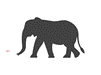 Dos elefantes se columpiaban sobre la tela de una araña como veía que resistía fueron a llamar a otro elefante.Tres elefantes se columpiaban sobre la tela de una araña como veía que resistía fueron a llamar a otro elefante.Cuatro elefantes se columpiaban sobre la tela de una araña como veía que resistía fueron a llamar a otro elefante.Cinco elefantes se columpiaban sobre la tela de una araña como veía que resistía fueron a llamar a otro elefante.Seis elefantes se columpiaban sobre la tela de una araña como veía que resistía fueron a llamar a otro elefante.Siete elefantes se columpiaban sobre la tela de una araña como veía que resistía fueron a llamar a otro elefante.Ocho elefantes se columpiaban sobre la tela de una araña como veía que resistía fueron a llamar a otro elefante.Nueve elefantes se columpiaban sobre la tela de una araña como veía que resistía fueron a llamar a otro elefante.Diez elefantes se columpiaban sobre la tela de una araña como veía que resistía fueron a llamar a otro elefante.Cuenta los siguientes elefantes y piensa cuantos elefantes faltan para llegar a 10, y también se llama una decena: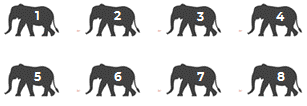 Después del 8 sigue 9 y 10, por lo tanto, faltan 2 elefantes para llegar a 10Realiza la siguiente actividad, apoyándote en el ejemplo anterior, solamente que es un poco más complicado que el anterior, ya que los elefantes no están en orden.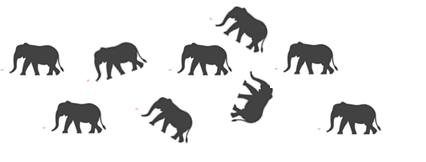  ¿Cuántos elefantes faltan para tener 10 o una decena en la telaraña?Realiza la siguiente actividad, observa las siguientes tarjetas y en tu cuaderno escribe el número de puntos que faltan para llegar a 10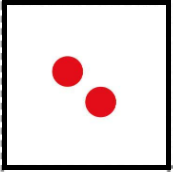 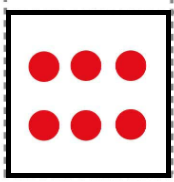 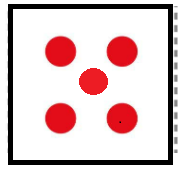 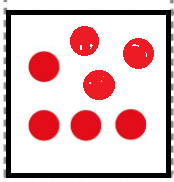 Dibuja en tu cuaderno un cuadrado y adentro escribe el número que se necesita para juntar 10Cuando hayas terminado, verificarás tus respuestas, si tu respuesta es correcta, dibuja una carita sonriente a un lado, las respuestas son las siguientes:8453Escribe en tu cuaderno las parejas de números que juntos te dan 10, o una decena, observa los siguientes ejemplos:1 y 92 y 83 y 74 y 65 y 5Existen otras parejas de números, intenta descubrir cuales son.El Reto de Hoy:Juega a la tómbola, solo necesitas hacer papelitos del 1 al 10 y guardarlos en una bolsita de plástico, después, pídele a algún familiar o amigo que saque un papelito y que te enseñe el número y tú le dirás cuánto falta para llegar a 10 o una decena. Pueden jugar varias rondas y cambiar los turnos.En la siguiente sesión, por fin utilizarás tu Tangram, así que aún tienes tiempo para prepararlo, tu cuaderno y tu libro.¡Buen trabajo!Gracias por tu esfuerzo.Para saber más:Lecturashttps://www.conaliteg.sep.gob.mx/